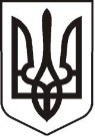 У К Р А Ї Н АЛ У Г А Н С Ь К А    О Б Л А С Т ЬП О П А С Н Я Н С Ь К А    М І С Ь К А    Р А Д АШ О С Т О Г О   С К Л И К А Н Н ЯРОЗПОРЯДЖЕННЯміського  голови26.02.2020                       м. Попасна                                         № 02-02/34Про видачу ордераголові правління ОСББ «Ластівка - Попасна» на видалення дерева по вул. Первомайська, 50Розглянувши звернення голови правління ОСББ «Ластівка - Попасна»,  відповідно до Правил утримання зелених насаджень у населених пунктах України, затверджених Наказом Міністерства будівництва, архітектури та житлово-комунального господарства України від 10 квітня 2006 року №105, Правил благоустрою території міста Попасна,  на виконання Програми розвитку та збереження зелених насаджень на території Попаснянської міської ради на 2018 – 2022 роки, затвердженої  рішенням Попаснянської міської ради від 22 грудня 2017 року № 91/12, керуючись п. 20 ч. 4 ст. 42 Закону України «Про місцеве самоврядування в Україні» та на підставі акту обстеження зелених насаджень № 1 складеного відповідною комісією 31 січня 2020 року:1. Видати ордер голові правління ОСББ «Ластівка - Попасна» на видалення дерева (берези) по вул. Первомайська, 50.  2. Зобов’язати голову правління ОСББ «Ластівка - Попасна»:Забезпечити охорону праці та безпеку громадян при виконанні робіт.У термін двох діб прибрати місця видалення дерева.                                 3.Контроль за виконанням цього розпорядження покласти на відділ  житлово - комунального господарства, архітектури, містобудування та землеустрою виконкому міської ради.Міський голова					   Ю.І. ОнищенкоНікітін, 21089